- Workshop -Selbstverteidigungkurs für frauen und jugendliche ab 14 jahren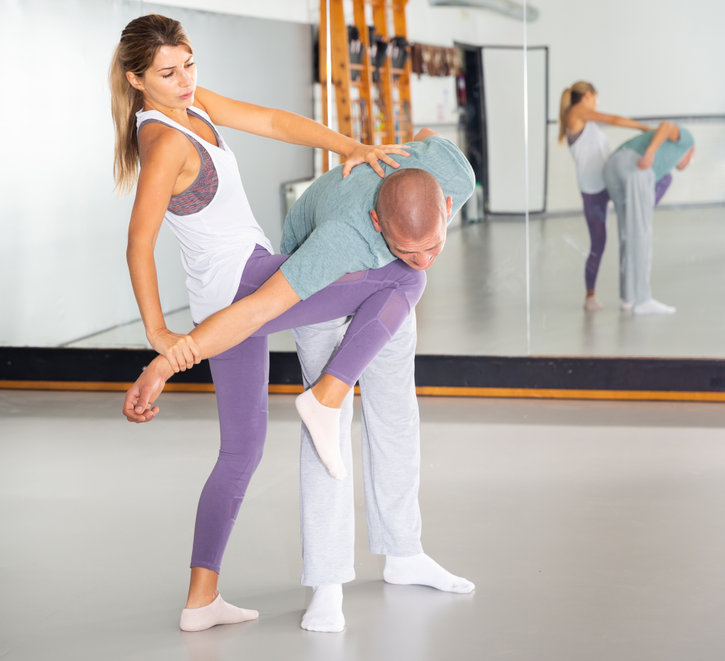 09.04.2022, von 10:00 bis 16:00 Freizeitzentrum, Brüssower Alle 89Trainer: Michael HagemannPreis: 40 Euro pro PersonBegrenzte Plätze, bitte Voranmeldung!TKontakt: info@skv-aktiv.de    0152 / 02058878